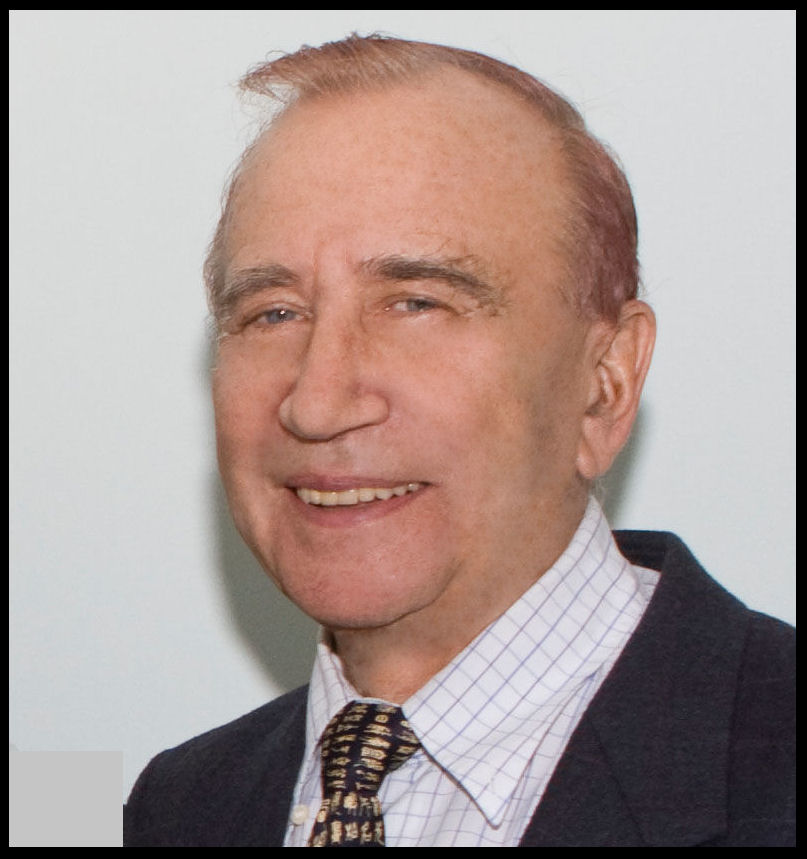 25 октября 2022 года на 87 году  жизни  скончалсяЖЕЛЕЗНЫХ Игорь Михайлович к.ф.-м.н., ведущий научный сотрудник Отдела физики высоких энергий  ИЯИ РАНИгорь Михайлович Железных закончил физфак МГУ, аспирантуру ФИАНа,  начал научную деятельность  в ФИАНе. Затем  с 1971 г. продолжил работу в ИЯИ РАН, пройдя путь от младшего научного сотрудника до заведующего Лабораторией новых методов детектирования нейтрино и элементарных частиц. И.М. Железных был учеником академика М.А. Маркова. Основная область его научных интересов - физика нейтрино высоких энергий и подземные нейтринные эксперименты. Им были  впервые рассчитаны потоки атмосферных нейтрино высоких энергий, рассмотрены проблемы физики слабых взаимодействий, которые могли быть исследованы в подземных экспериментах. Одна из первых научных инициатив Игоря Михайловича  - предложение о поиске в подземных экспериментах потоков нейтрино высоких энергий от "точечных" астрофизических источников. Выполненные им оценки таких потоков можно считать первым вкладом в развитие нового направления - нейтринной  астрофизики высоких энергий. Один из авторов идеи поиска в подземных (подводных) экспериментах реликтовых магнитных монополей, он активно участвовал в разработке и выполнении Программы глубоководного детектирования мюонов и нейтрино. При его участии  был разработан проект создания  международного  нейтринного телескопа НЕСТОР,  были  предложены эксперименты в Антарктиде по радиоволновому детектированию нейтрино, при взаимодействии с антарктическим льдом.  И.М.Железных предложил использовать Луну как мишень радиоастрономического детекторования нейтрино. Он много занимался методикой эксперимента,  внес значительный вклад  разработку новых детекторов  с использованием  мультипиксельных лавинных фотодиодов. Игорь Михайлович был награжден  орденом Трудового Красного Знамени, Почётной грамотой Президиума и профсоюза РАН внесен в Книгу Почета ИЯИ РАН. Его научные достижения были отмечены  премией им. академика М.А.Маркова. Светлая память об Игоре Михайловиче навсегда сохранится в наших сердцах.
Выражаем искренние соболезнования семье и близким в связи с тяжелой  утратой. 